PERSONAL INFORMATIONEDUCATIONNURSING LICENSURECLINICAL PRACTICEWORK EXPERIENCEPERSONAL SKILLS  Full name… 
  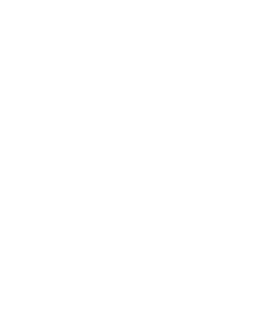 Nationality…GenderF / MDate of birth…Marital status…Address…
…
Contact number+60 …+60 …E-mail address…@...…@...Profession……... / ...... - ... / ......    
(month / year: example: 04/2016 - 07/2019) Diploma / Bachelor in … University / College Name, City, Country  ... / ...... - ... / ......     Malaysian Certificate of Education (SPM)Secondary School Name, City, Country ... / ...... - ... / ......    Primary School Name, City, CountryRegistration No.RegistrationDateRegistrationBodyStatus…… Malaysian Nursing BoardActiveStart & End Dates... / ...... (month / year) – ... / ......  (month / year)Duration in weeks / hours… weeks / hoursUnit / Department…Hospital / Institution & City…Start & End Dates... / ...... (month / year) – ... / ......  (month / year)Duration in weeks / hours… weeks / hoursUnit / Department…Hospital / Institution & City…Start & End Dates... / ...... (month / year) – ... / ......  (month / year)Duration in weeks / hours… weeks / hoursUnit / Department…Hospital / Institution & City…Start & End Dates... / ...... (month / year) – ... / ......  (month / year)PositionUnit / DepartmentHospital / Institution & City No. of beds in HospitalDuties / Responsibilities:Duties / Responsibilities:…………Start & End Dates... / ...... (month / year) – ... / ......  (month / year)PositionUnit / DepartmentHospital / Institution & CityNo. of beds in HospitalDuties / Responsibilities:Duties / Responsibilities:…………LanguagesLanguagesMalay / …Native English Basic / Good / Fluent …………Computer skillsMicrosoft Office Word, Excel, PowerPoint, ... Driving licence Yes: Malaysian Driving Licence Class D (Car) / B2 (Motorcycle) / ...No 